ПОЛОЖЕНИЕоб организации и проведении Всероссийского конкурса научных работ «Таможенные и торгово-экономические отношения в Азиатско-Тихоокеанском регионе» Настоящее положение определяет порядок и сроки проведения в ФГБОУ ВО «Хабаровский государственный университет экономики и права» (далее – Университет) Всероссийского конкурса научных работ «Таможенные и торгово-экономические отношения в Азиатско-Тихоокеанском регионе» (далее – Конкурс), состав участников, состав жюри, порядок подведения итогов и награждения победителей.1. Общие положения1.1. Целями проведения Конкурса является:вовлечение обучающихся в исследовательскую работу; повышение значимости профессиональной деятельности в области таможенного дела и внешнеторгового сотрудничества;активизация деятельности студенческого научного общества факультета экономики и международных отношений.1.2. Задачами проведения Конкурса являются: патриотическое воспитание молодого поколения;формирование у обучающихся интереса к научной деятельности в области таможенных и внешнеторговых отношений в Азиатско-Тихоокеанском регионе; углубленное изучение обучающимися вопросов состояния, перспектив развития таможенного дела и внешнеторгового сотрудничества в Азиатско-Тихоокеанском регионе; развитие молодежного предпринимательства в сфере внешнеэкономической деятельности и международного бизнеса.1.3. Направления конкурса:великие имена, знаменательные даты и события в истории таможенного дела; таможенная деятельность: прошлое, настоящее, будущее; актуальные проблемы развития теории и практики таможенного дела;актуальные вопросы борьбы с таможенными правонарушениями в Азиатско-Тихоокеанском регионе;актуальные направления международного сотрудничества РФ в Азиатско-Тихоокеанском регионе и международного бизнеса российских предприятий в АТР.2. Форма проведения КонкурсаК участию в Конкурсе допускаются письменные работы обучающихся, отражающие результаты научных исследований.Конкурсные работы могут носить индивидуальный и групповой характер.Конкурс проводится в заочной форме. 3. Категории участников КонкурсаКонкурс проводится среди обучающихся 10-11 классов общеобразовательных организаций и студентов образовательных учреждений высшего образования Российской Федерации. 4. Организатор КонкурсаОрганизатором Конкурса научных работ является кафедра экономической теории и таможенного дела факультета экономики и международных отношений.5.Оргкомитет КонкурсаДля организации и проведения Конкурса научных работ «Таможенные и торгово-экономические отношения в Азиатско-Тихоокеанском регионе» создаётся оргкомитет. Оргкомитет определяет программу научного мероприятия, состав жюри, состав участников.Персональный состав оргкомитета утверждается приказом и.о. ректора университета.В состав оргкомитета входят: заведующий кафедрой экономической теории и таможенного дела, профессорско-преподавательский состав кафедры экономической теории и таможенного дела.Оргкомитет располагается по адресу:680042, г. Хабаровск, ул. Тихоокеанская, 134, ауд. 326, кафедра экономической теории и таможенного дела. Контактный телефон: Контактный телефон: 8-962-503-72-23. E-mail: femo00@mail.ruКонтактное лицо: Золотова Яна Владимировна, доцент кафедры экономической теории и таможенного дела, канд. экон. наук, доцент.6. Критерии оценки конкурсных работ6.1 Конкурсные работы оценивает жюри Конкурса. Состав жюри Конкурса утверждается приказом и. о. ректора университета. 6.2 Основными критериями оценки конкурсных работ являются: актуальность темы;самостоятельный характер научной работы, наличие оригинального авторского материала (оригинальность работы должна быть не менее 60%);полнота раскрытия темы;использование методов научных исследований;актуальность и качество использованных источников;6.3 В случае, если две или более конкурсные работы получили равные оценки, применяются дополнительные критерии для определения призеров Конкурса: наличие иностранных источников, качество иллюстрационного материала.7. Сроки проведения Конкурса7.1. Работы участников принимаются по 25 апреля 2023 г. включительно.7.2. Оценка жюри конкурсных работ – с 26 апреля по 29 апреля 2023 г.7.3. Подведение итогов Конкурса и определение победителей и лауреатов – 30 апреля 2023 г. 7.4. Награждение победителей и лауреатов Конкурса, рассылка дипломов и сертификатов 30 апреля 2023 г. 8. Порядок представления конкурсных работ, требования к оформлению8.1. Для участия в конкурсе необходимо направить в адрес оргкомитета в электронном виде:1)	конкурсную работу, соответствующей тематике и требованиям к оформлению (приложение 1,2);2)	заявку на участие и согласие на обработку данных по установленной форме (приложение 3). При направлении заявки в электронной форме должен быть обязательно представлен скан-копии заявки с подписями участника конкурса и руководителя.Название файла включает фамилию участника (в случае если несколько авторов, указываются все фамилии) и название учебного заведения, например, Иванов ХГУЭП;3)	данные об уровне оригинальности авторского текста (скриншот с сайта http://www.antiplagiat.ru/).В письме необходимо указать Тему: Конкурс.Электронная почта Оргкомитета конкурса – konfer@internet.ruПредставление конкурсных работ завершается 25 апреля 2023 г.8.2. Объем работы от 7 до 10 страниц, включая список использованных источников, титульный лист (приложение 1).8.3. Основные требования к оформлению конкурсных работ: формат страницы А4, Шрифт Times New Roman, размер шрифта – 14 пт., все поля – 20 мм., абзацный отступ 1,25 см, межстрочный интервал 1,5. Не допускается использование в основном тексте работы жирного, курсивного и подчёркнутого шрифта, а также знаков принудительного разрыва строк, разделов; автоматических списков.Обязательно наличие «Списка использованных источников». В Списке источники оформляются по алфавиту. В тексте работы обязательно наличие ссылок на использованные источники (в квадратных скобках с указанием номера источника по списку и номера страницы). Приложение 1Конкурсная работа №(поле заполняется ОргКомитетом)Всероссийский конкурс научных работ «Таможенные и торгово-экономические отношения в Азиатско-Тихоокеанском регионе»«___________________________________________________»(Полное название работы)Направление:___________________________________________________Автор:_______________________________________________________                                                           (фамилия, имя, отчество полностью)Курс ____, направление подготовки (специальность), профиль ______________________________________________________________________                              (полность)Адрес автора:___________________________________________________(указывается адрес, посредством которого будет осуществляться обратная связь с автором)Тел: (__) ________ e-mail: __________________________________________Научный руководитель: ___________________________________________                                                                               (фамилия, имя, отчество полностью)Контактные данные: _____________________________________________Название населенного пункта образовательной организации, где подготовлена  конкурсная работа2023 г.Приложение 2Образец оформления научных работТАМОЖЕННЫЕ ОРГАНЫ В ГОДЫ ВЕЛИКОЙ ОТЕЧЕСТВЕННОЙ ВОЙНЫТаможенное дело является одной из важных составляющих социального и внешнеэкономического развития государства. В статье рассмотрена история развития таможенного дела СССР в годы Великой Отечественной войны.Структура импортных операций СССР в период 1941-1945 гг. в стоимостных показателях представлена на рисунке 1.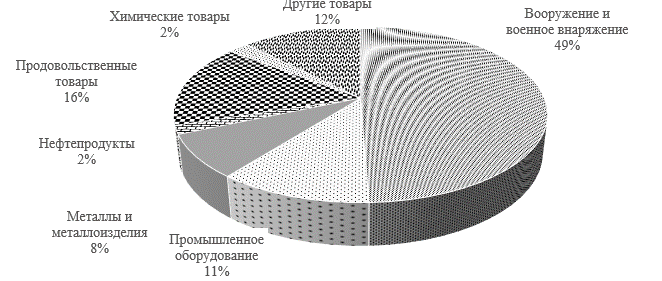 Рисунок 1 – Структура импортных операций СССР в периодРезультаты экспортно-импортных операций СССР в 1941-1945 гг. характеризует внешнеэкономическую активность страны (таблица 1) [1].Таблица 1 – Динамика экспортно-импортных операций СССР в 1945 г., млн.руб.[1]Список использованных источников1. Иванов И.И. История исторической науки. М.: Наука, 2000. 300 с. 2. Иванов И.И. Категории исторической науки // История. 2018. №1. С. 3-33. 3. История России – федеральный портал История РФ [Электронный ресурс]. URL: https://histrf.ru (Дата обращения: 31.12.2018).Приложение 3Заявка на участие___________________________/______________________________Подпись участника                                                   Ф.И.О___________________________/______________________________Подпись научного руководителя                              Ф.И.О.Я_____________________________________________________________________, проживающий(ая) по адресу______________________________________________согласен(на) на обработку моих персональных данных, содержащихся в заявке и иных документах, представленных мной для участия во Всероссийском конкурсе научных работ «Таможенные и торгово-экономические отношения в Азиатско-Тихоокеанском регионе». Я проинформирован(а), что под обработкой персональных данных понимаются действия (операции) с персональными данными в рамках выполнения Федерального закона от 27 июля 2007 г. № 152-ФЗ «О персональных данных», конфиденциальность персональных данных соблюдается в рамках исполнения организаторами конкурса законодательства Российской Федерации.Организаторы Конкурса вправе обрабатывать мои персональные данные посредством внесения их в электронную базу данных, включения в списки (реестры) и отчетные формы, предусмотренные документами, регламентирующими деятельность.Настоящее согласие дано мной бессрочно с правом отзыва.Настоящее согласие вступает в действие с момента его подписания.Участник Конкурса     ___________________(____________________)Подпись                                 ФИОГодыИмпортЭкспорт1945147961572Данные участникаФ.И.О. полностьюДанные участникаНаименование вуза (школы)Данные участникаНаправление, специальность (для студентов)Данные участникаКласс (для школьников)Данные участникаАдрес Данные участникаКонтактный телефонДанные участникаE-mailДанные руководителяФ.И.О. научного руководителяДанные руководителяУчёная степень, учёное звание, должность руководителяДанные руководителяМесто работы руководителяДанные руководителяКонтактный телефонДанные руководителяE-mailНаучное направление конкурсаНаучное направление конкурсаНазвание работыНазвание работыУровень оригинальность научной работыУровень оригинальность научной работы